«PRO-Аксаков»: областная олимпиадаФамилия, имя, отчество участника _______________________________________________________________________________________________________________Населенный пункт_______________________________________________________Школа, класс____________________________________________________________Контактный телефон_____________________________________________________Электронный адрес_______________________________________________________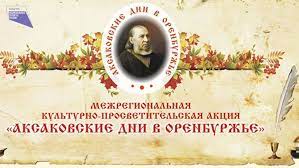 Оренбургская областная полиэтническая детская библиотека приглашает вас, ребята, принять участие в областной олимпиаде «PRO-Аксаков», проводимой в рамках  межрегиональной культурно-просветительской акции «Аксаковские дни в Оренбуржье».Вопросы олимпиады позволят вам факты из произведений и  биографии нашего знаменитого земляка, известного русского писателя Сергея Тимофеевича Аксакова. ОЛИМПИАДА(каждый правильный ответ оценивается в один балл)Годы жизни С.Т. АксаковаА. 1 декабря 1700 г. – 12 сентября 1768 г. Б. 1 июня 1685 г. –  12 декабря 1845 г.В. 1 октября 1791 г. – 12 мая 1859 г.Г. 1 апреля 1800 г. – 12 августа 1868 г.Герб рода Аксаковых символизирует о славном военном прошлом рода. Найдите герб Аксаковых?Одному из предков писателя было дано прозвище Оксак, от которого и произошла фамилия Аксаков. Что оно означает?А. СильныйБ. Хромой.В. ЛохматыйГ. МогучийПочему С.Т. Аксакова называют первым студентом Казанского университета?А. С.Т. Аксаков стал первым выпускником, получившим только оценки «отлично».Б. С.Т. Аксаков -  самый известный из студентов Казанского университета.В. С.Т. Аксаков был первым по алфавиту в списке  зачисленных в Казанский университет.Г. С.Т. Аксаков  подал документы на поступление в университет раньше всех.В студенческую пору Аксаков вместе с  однокурсником А. Панаевым увлекся собиранием огромной коллекции.  Этому увлечению Аксаков посвятил многие годы. Что собирал Аксаков?С.Т. Аксаков – автор многих произведений о семье и природе. Какое из произведений ему не принадлежит?А. «Детские годы Багрова-внука»Б. «Семейная хроника»В. «Записки об уженье рыбы»Г. «Записки охотника»Кому посвятил Сергей Тимофеевич Аксаков свою книгу «Детские годы Багрова-внука» и сказку «Аленький цветочек»?Прочитайте отрывок из стихотворения С.Т. Аксакова «Вот родина моя»: Вот родина моя… Вот дикие пустыни!..Вот благодарная оратаю земля!Дубовые леса, и злачные долины,И тучной жатвою покрытые поля!Что значит слово «оратай»?А. Дождь, ливеньБ. Земледелец, пахарьГ. Солнце, жараД. Пастух, коневодВ каком районе Оренбургской области расположен музей-заповедник С. Т. Аксакова,  носящий название «Усадьба Аксаковых»?А. Абдулинский районБ. Акбулакский районВ. Бузулукский районГ. Бугурусланский районКто автор самого известного портрета С.Т. Аксакова – написанного по фотографии 1856 года? 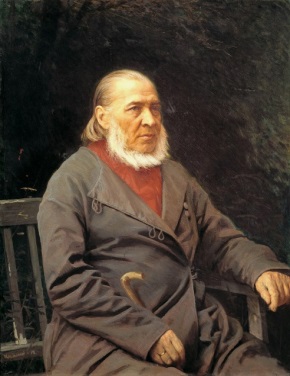 А. Василий ПеровБ. Владимир БоровиковскийВ. Константин КоровинГ. Иван Крамской Последние годы своей жизни С.Т. Аксаков провел в подмосковной усадьбе, которую приобрел в 1843 году.  Писатель называл ее -  «Прекрасный мирный, уединенный уголок, где собрано все, что нам нужно». Как называлась усадьба, которая сейчас является литературным музеем-заповедником? 	А. АбрамцевоБ. МихайловскоеВ. ТарханыГ. Ясная Поляна Дайте развернутый ответ.(ответ оценивается от одного до десяти баллов)Сергей Тимофеевич Аксаков и Александр Сергеевич Пушкин были современниками, их творческие пути пересекались на протяжении всей жизни.  Каждый из них уважал и ценил творчество другого. Александр Сергеевич Пушкин входил в число любимых авторов Сергея Тимофеевича («Со мною Пушкиным пленяться...»), и уже в самом начале культурной жизни его взгляд был обращен на него.Напишите в 4-5 предложениях, как очерк С.Т. Аксакова «Буран» помог А.С. Пушкину в создании знаменитого романа «Капитанская дочка»?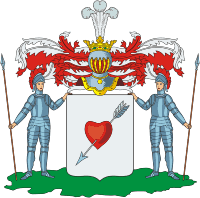 А. 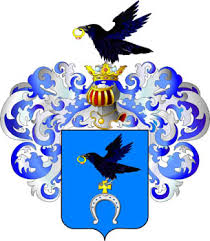 Б. 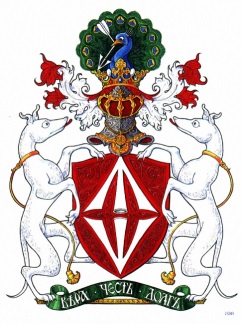 В. 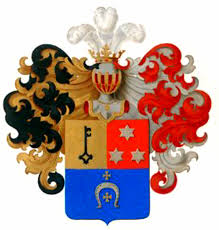 Г. 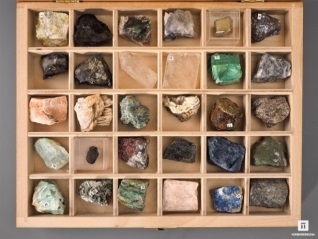 А. Минералы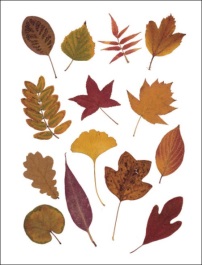 Б. Гербарий 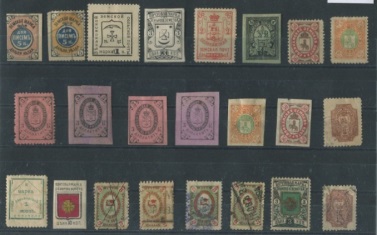 В. Почтовые марки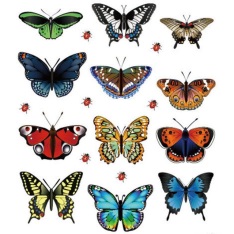 Г. Бабочек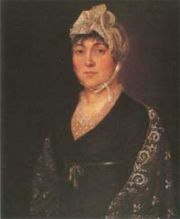 А.матери Марии Николаевне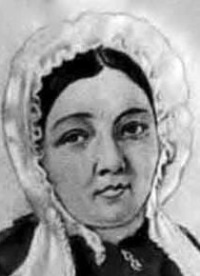 Б. жене Ольге Семеновне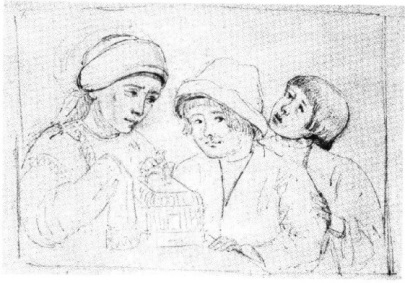 В. детям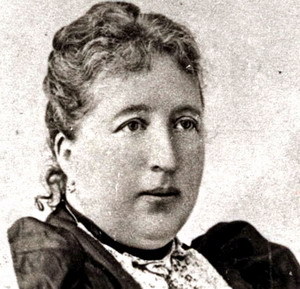 Г. внучке Оленьке(Ольге Григорьевне Аксаковой)